ЧЕК-лист: Открытие магазина с нуля 8 правилШаг 1. Оцениваем имеющиеся ресурсы для стартаМатериальные ресурсы:Нематериальные ресурсы:Шаг 2. Определяемся с нишей и товаромКак выбрать нишу:Оцените уровень конкуренции там, где хотите открыть магазин.Рассчитайте стартовый бюджет для проекта. Определите, есть ли в вашей нише выраженная сезонность.Посмотрите, существуют ли на рынке магазины выбранного вами направления.Шаг 3. Составляем бизнес-план магазинаШаг 4. Находим помещение для торговли или 99% успеха магазина – место, место и еще раз место!Шаг 5. Выбираем поставщиковШаг 6. Регистрируем деятельность (открываем ИП или ООО)Шаг 7. Находим ответственного бухгалтера (бухгалтерскую службу)Шаг 8. Запускаем магазин и анализируем полученные результатыЗа более подробной информацией вы всегда можете обратиться к нам!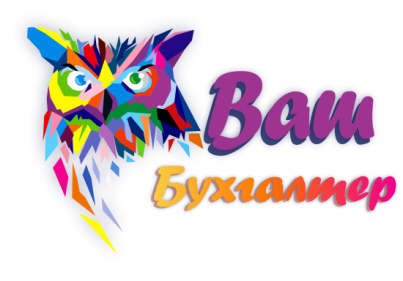 Булычева Анна 89145446003Суринова Анастасия 89143143369vash_buhgalter_dv@mail.ru